QLD GOLD COAST TITANS ALL SCHOOLS 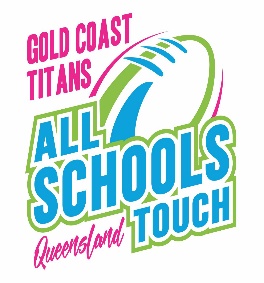 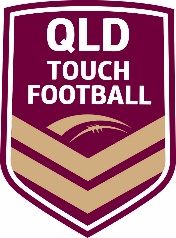 2023Name of Person lodging Protest: ________________________________________Name of School/Team: ________________________________________________________Individual / person(s) involved	______________________________________________						______________________________________________Nature of Protest: ___________________________________________________________________________________________________________________________________________________________________________________________________________________________________________________________________________________________________________________________________________________________________________________________________________________________________________________________________________________________________________________________________________________________________________________________________________________________________________________________________________________________________________________________________________________________________________________________________________________________________						Signature of person lodging ProtestBefore lodging your Protest – please note that protests involving Referee decisions on field will not be accepted. DATE:	___/___/___